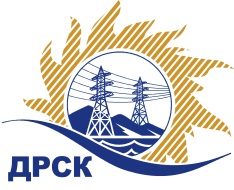 Акционерное Общество«Дальневосточная распределительная сетевая  компания»ПРОТОКОЛ ПЕРЕТОРЖКИСПОСОБ И ПРЕДМЕТ ЗАКУПКИ: открытый конкурс на право заключения Договора:  Железобетонные опорыПлановая стоимость: 30 304 018,36 руб., без учета НДСПРИСУТСТВОВАЛИ: постоянно действующая Закупочная комиссия 2-го уровня Информация о результатах вскрытия конвертов:В адрес Организатора закупки поступило 3 (три) заявки на участие в  процедуре переторжки.Вскрытие конвертов было осуществлено в электронном сейфе Организатора закупки на Торговой площадке Системы https://rushydro.roseltorg.ru  автоматически.Дата и время начала процедуры вскрытия конвертов с предложениями на участие в закупке: 14:00 часов благовещенского времени 20.06.2017 г 4. Место проведения процедуры вскрытия конвертов с предложениями на участие в закупке: Торговая площадка Системы https://rushydro.roseltorg.ruОтветственный секретарь Закупочной комиссии 2 уровня  		                                                                М.Г.ЕлисееваИсп. Терёшкина Г.М.Тел. (4162) 397-260	№ 473/МТПиР-Пг. Благовещенск20 июня 2017 г.№п/пНаименование Участника закупки и его адресОбщая цена заявки без НДС, до переторжки, руб. Общая цена заявки без НДС, после переторжки,   руб. ООО "РесурсИнвестСтрой"    30 255 912.0023 956 040,002.ООО "Производственное объединение "Гарантия"30 268 862.0023 077 592,003.ООО Холдинговая компания «Башбетон» 29 754 197.0822 755 398,52